RELATÓRIO FOTOGRÁFICO[todos os textos apresentados entre colchetes "[]" devem ser removidos do documento] INSTRUÇÕES: (1) Devem ser colocadas fotos que que demonstrem claramente a relação de causa e efeito do desastre, evidenciando seus danos;(2) Todas as fotos devem ser datadas e georreferenciadas.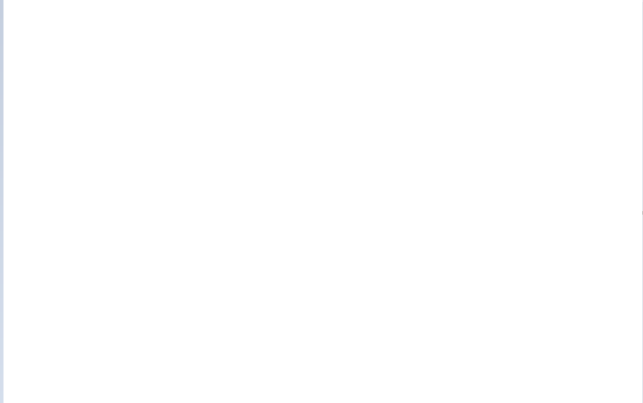 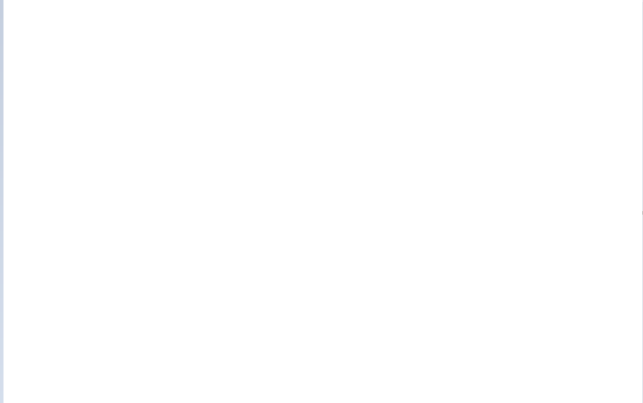 Figura 1 - [Descrição dos danos] [Ex: Telhas danificadas em virtude do vendaval][Nome do Município] -ES, [Data]_____________________________________________________________________________Nome do Profissional Habilitado responsável pela elaboração